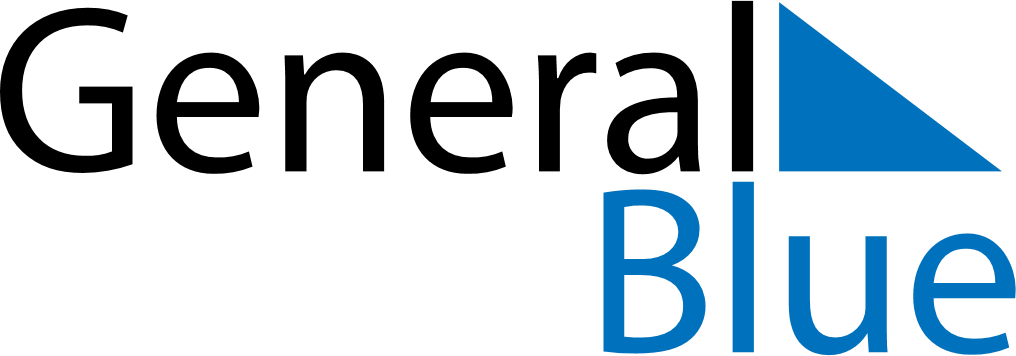 May 2029May 2029May 2029May 2029ZimbabweZimbabweZimbabweSundayMondayTuesdayWednesdayThursdayFridayFridaySaturday123445Labour Day6789101111121314151617181819Mother’s Day2021222324252526Africa DayAfrica Day2728293031